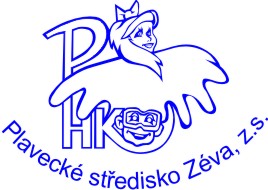 Kalkulace cen výuky plavání v Plaveckém středisku Zéva, z. s.pro žáky I. st. ZŠ nad rámec ŠVP ve školním roce 2021/2022Zpracováno na podkladě rozboru finančních prostředků za mzdy a povinné odvody zaměstnanců PS Zéva, z. s. 
dle Katalogu prací instruktor – trenér NV 567/2006 Sb. v platném znění a dle cen 
za energie a provozní náklady. Uvedené ceny jsou platné od 01. 09. 2021.Náklady na plaveckou výuku na 1 žáka – 15 lekcí á 60 min Žáci dochází do plavecké výuky ve dvou po sobě jdoucích ročnících, v každém ročníku
na 15 výukových lekcí v rámci školního vzdělávacího programu (hrazeno z prostředků ONIV přidělených ZŠ).PS Zéva, z. s. nabízí zařazení žáků do nadstandardní výuky plavání v dalších ročnících, která      je hrazena rodiči žáků (např. v 1., 4. a 5 tř.)Rodiče žáků zařazených do nadstandardní plavecké výuky uhradí:za 15 lekcí á 60 min. plavecké výuky: 98 Kč x 15 lekcí …………………….. 1.470,00 KčCelkem			             1.470,00 KčPlavecké středisko Zéva, z. s.Uhelná 868/3500 03 Hradec Králové 603 412 008603 852 839e-mailsona.kejzlarova@zeva.czIČO: 06132936